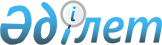 О внесении изменений в приказ Министра финансов Республики Казахстан от 19 декабря 2008 года № 588 "Об утверждении перечня специфик экономической классификации расходов, в том числе видов расходов, по которым регистрация заключенных гражданско-правовых сделок является обязательной"
					
			Утративший силу
			
			
		
					Приказ Министра финансов Республики Казахстан от 5 сентября 2013 года № 428. Зарегистрирован в Министерстве юстиции Республики Казахстан 25 сентября 2013 года № 8734. Утратил силу приказом Министра финансов Республики Казахстан от 27 января 2016 года № 30      Сноска. Утратил силу приказом Министра финансов РК от 27.01.2016 № 30.      ПРИКАЗЫВАЮ:



      1. Внести в приказ Министра финансов Республики Казахстан от 19 декабря 2008 года № 588 «Об утверждении перечня специфик экономической классификации расходов, в том числе видов расходов, по которым регистрация заключенных гражданско-правовых сделок является обязательной» (зарегистрированный в Реестре государственной регистрации нормативных правовых актов за № 5419) следующие изменения:



      в Перечне специфик экономической классификации расходов, в том числе видов расходов, по которым регистрация заключенных гражданско-правовых сделок является обязательной, утвержденном указанным приказом:



      в категории 1 «Текущие затраты»:



      в классе 01 «Затраты на товары и услуги»:



      в подклассе 120 «Взносы работодателей»:



      по специфике 123 «Взносы на обязательное страхование»:



      графу 7 «Примечание» изложить в следующей редакции:

      «Кроме гражданско-правовых сделок на поставку товаров (работ и услуг) при перечислении сумм на счета в Национальном Банке Республики Казахстан для конвертации и последующего перечисления на счета Торгового представительства Республики Казахстан в Российской Федерации по бюджетной программе «Услуги по реализации торговой политики» администратором которой является Министерство экономики и бюджетного планирования Республики Казахстан, на счета загранучреждений Республики Казахстан по бюджетным программам «Представление интересов Республики Казахстан за рубежом», «Представление интересов Республики Казахстан в международных организациях, уставных и других органах Содружества Независимых Государств» администратором которых является Министерство иностранных дел Республики Казахстан. Проведение платежей по расходам на сумму, не превышающую 100-кратного месячного расчетного показателя без заключения гражданско-правовой сделки, осуществляется на основании счета к оплате без приложения подтверждающих документов.»;



      в подклассе 140 «Приобретение запасов»:



      по специфике 144 «Приобретение топлива, горюче-смазочных материалов»:



      графу 7 «Примечание» изложить в следующей редакции:

      «Кроме гражданско-правовых сделок на поставку товаров (работ и услуг) при перечислении сумм на счета в Национальном Банке Республики Казахстан для конвертации и последующего перечисления на счета Торгового представительства Республики Казахстан в Российской Федерации по бюджетной программе «Услуги по реализации торговой политики» администратором которой является Министерство экономики и бюджетного планирования Республики Казахстан, на счета загранучреждений Республики Казахстан по бюджетным программам «Представление интересов Республики Казахстан за рубежом», «Представление интересов Республики Казахстан в международных организациях, уставных и других органах Содружества Независимых Государств» администратором которых является Министерство иностранных дел Республики Казахстан.

      При оплате расходов, связанных с оплатой стоимости ГСМ, при осуществлении перелетов военно-транспортной авиации Сил воздушной обороны Вооруженных сил, правоохранительных органов Республики Казахстан в служебные командировки в страны дальнего и ближнего зарубежья с использованием корпоративной платежной карточки регистрации гражданско-правовой сделки не требуется.

      При оплате расходов государственных учреждений, связанных с оплатой стоимости ГСМ для заправки специального автомобильного транспорта, осуществляющего ликвидацию очагов особо опасных болезней животных, включенных в перечень, утверждаемый Правительством Республики Казахстан, дезинфекцию транспортных средств на ветеринарных контрольных постах, по решению государственных органов, изъятие и уничтожение животных, больных особо опасными болезнями животных, а также при приобретении ГСМ, в целях уничтожения животных, больных особо опасными болезнями животных с использованием корпоративной платежной карточки регистрация гражданско-правовой сделки не требуется. Проведение платежей по расходам на сумму, не превышающую 100-кратного месячного расчетного показателя без заключения гражданско-правовой сделки, осуществляется на основании счета к оплате без приложения подтверждающих документов.»;



      по специфике 149 «Приобретение прочих запасов»:



      графу 7 «Примечание» изложить в следующей редакции:

      «Кроме гражданско-правовых сделок на поставку товаров (работ и услуг): при перечислении сумм на счета в Национальном Банке Республики Казахстан для конвертации и последующего перечисления на счета Торгового представительства Республики Казахстан в Российской Федерации по бюджетной программе «Услуги по реализации торговой политики» администратором которой является Министерство экономики и бюджетного планирования Республики Казахстан, на счета загранучреждений Республики Казахстан по бюджетным программам «Представление интересов Республики Казахстан за рубежом», «Представление интересов Республики Казахстан в международных организациях, уставных и других органах Содружества Независимых Государств», «Обеспечение специальной, инженерно-технической и физической защиты дипломатических представительств за рубежом» администратором которых является Министерство иностранных дел Республики Казахстан.

      Проведение платежей по расходам на сумму, не превышающую 100-кратного месячного расчетного показателя без заключения гражданско-правовой сделки, осуществляется на основании счета к оплате без приложения подтверждающих документов. При оплате расходов государственных учреждений, реализующих государственную политику и осуществляющих контрольно-надзорные полномочия в области технического регулирования и метрологии, связанным с покупкой и испытанием образцов товаров для осуществления государственного надзора за их качеством и безопасностью в сфере их реализации с использованием корпоративной платежной карточки регистрация гражданско-правовой сделки не требуется.»;



      в подклассе 150 «Приобретение услуг и работ»:



      по специфике 151 «Оплата коммунальных услуг»:



      графу 7 «Примечание» изложить в следующей редакции:

      «Кроме гражданско-правовых сделок на поставку товаров (работ и услуг): при перечислении сумм на счета в Национальном Банке Республики Казахстан для конвертации и последующего перечисления на счета Торгового представительства Республики Казахстан в Российской Федерации по бюджетной программе «Услуги по реализации торговой политики» администратором которой является Министерство экономики и бюджетного планирования Республики Казахстан, на счета загранучреждений Республики Казахстан по бюджетным программам «Представление интересов Республики Казахстан за рубежом», «Представление интересов Республики Казахстан в международных организациях, уставных и других органах Содружества Независимых Государств» администратором которых является Министерство иностранных дел Республики Казахстан.»;



      по специфике 152 «Оплата услуг связи»:



      графу 7 «Примечание» изложить в следующей редакции:

      «Кроме гражданско-правовых сделок на поставку товаров (работ и услуг): при перечислении сумм на счета в Национальном Банке Республики Казахстан для конвертации и последующего перечисления на счета Торгового представительства Республики Казахстан в Российской Федерации по бюджетной программе «Услуги по реализации торговой политики» администратором которой является Министерство экономики и бюджетного планирования Республики Казахстан, на счета загранучреждений Республики Казахстан по бюджетным программам «Представление интересов Республики Казахстан за рубежом», «Представление интересов Республики Казахстан в международных организациях, уставных и других органах Содружества Независимых Государств» администратором которых является Министерство иностранных дел Республики Казахстан.»;



      по специфике 153 «Оплата транспортных услуг»:



      графу 7 «Примечание» изложить в следующей редакции:

      «Кроме гражданско-правовых сделок на поставку товаров (работ и услуг): при перечислении сумм на счета в Национальном Банке Республики Казахстан для конвертации и последующего перечисления на счета Торгового представительства Республики Казахстан в Российской Федерации по бюджетной программе «Услуги по реализации торговой политики» администратором которой является Министерство экономики и бюджетного планирования Республики Казахстан, на счета загранучреждений Республики Казахстан по бюджетным программам «Представление интересов Республики Казахстан за рубежом», «Представление интересов Республики Казахстан в международных организациях, уставных и других органах Содружества Независимых Государств», «Заграничные командировки» администратором которых является Министерство иностранных дел Республики Казахстан. Проведение платежей по расходам на сумму, не превышающую 100-кратного месячного расчетного показателя без заключения гражданско-правовой сделки, осуществляется на основании счета к оплате без приложения подтверждающих документов.»;



      по специфике 154:



      графу 5 «Название» на русском языке, текст на государственном языке не меняется изложить в следующей редакции:

      «Оплата аренды за помещение»;



      графу 7 «Примечание» изложить в следующей редакции:

      «Кроме гражданско-правовых сделок на поставку товаров (работ и услуг): при перечислении сумм на счета в Национальном Банке Республики Казахстан для конвертации и последующего перечисления на счета Торгового представительства Республики Казахстан в Российской Федерации по бюджетной программе «Услуги по реализации торговой политики» администратором которой является Министерство экономики и бюджетного планирования Республики Казахстан, на счета загранучреждений Республики Казахстан по бюджетным программам «Представление интересов Республики Казахстан за рубежом», «Представление интересов Республики Казахстан в международных организациях, уставных и других органах Содружества Независимых Государств» администратором которых является Министерство иностранных дел Республики Казахстан. Проведение платежей по расходам на сумму, не превышающую 100-кратного месячного расчетного показателя без заключения гражданско-правовой сделки, осуществляется на основании счета к оплате без приложения подтверждающих документов. Регистрация договоров, заключенных между государственными учреждениями, обслуживающимися в территориальных подразделениях казначейства, не осуществляется.»;



      по специфике 159 «Оплата прочих услуг и работ»:



      графу 7 «Примечание» изложить в следующей редакции:

      «Кроме гражданско-правовых сделок на поставку товаров (работ и услуг): при оплате расходов по индивидуальным (коллективным) трудовым договорам; при оплате банковских услуг; при перечислении сумм на счета в Национальном Банке Республики Казахстан для конвертации и последующего перечисления на счета Торгового представительства Республики Казахстан в Российской Федерации по бюджетной программе «Услуги по реализации торговой политики» администратором которой является Министерство экономики и бюджетного планирования Республики Казахстан, на счета загранучреждений Республики Казахстан по бюджетным программам «Услуги по координации внешнеполитической деятельности», «Приобретение и строительство объектов недвижимости за рубежом для размещения дипломатических представительств Республики Казахстан», «Представление интересов Республики Казахстан за рубежом», «Представление интересов Республики Казахстан в международных организациях, уставных и других органах Содружества Независимых Государств», «Заграничные командировки», администратором которых является Министерство иностранных дел Республики Казахстан, при оплате расходов Международного Центра по регулированию Инвестиционных Споров в соответствии с Законом Республики Казахстан «О членстве Республики Казахстан в Международном Валютном Фонде, Международном Банке Реконструкции и Развития, Международной Финансовой Корпорации, Международной Ассоциации Развития, Многостороннем Агентстве Гарантии Инвестиций, Международном Центре по Урегулированию Инвестиционных споров, Европейском Банке Реконструкции и Развития, Азиатском Банке Развития, Исламском Банке Развития», при оплате арбитражных расходов и судебных расходов, вынесенных по решениям международных арбитражных органов и иностранных судов. Проведение платежей по расходам на сумму, не превышающую 100-кратного месячного расчетного показателя без заключения гражданско-правовой сделки, осуществляется на основании счета к оплате без приложения подтверждающих документов. При оплате комиссии за обслуживание банку, осуществляющему перевод средств правительственных внешних займов, регистрация гражданско-правовой сделки не требуется. При оплате расходов государственных учреждений, связанных с оплатой услуг аэропорта по обслуживанию воздушных судов военно-транспортной авиации Сил воздушной обороны Вооруженных сил, правоохранительных органов Республики Казахстан в странах дальнего и ближнего зарубежья при нахождении в служебных командировках с использованием корпоративной платежной карточки регистрация гражданско-правовой сделки не требуется.»;



      в категории 2 «Капитальные затраты»:



      в классе 4 «Приобретение основного капитала»:



      в подклассе 410 «Приобретение основных средств, нематериальных и биологических активов»:



      по специфике 414 «Приобретение машин, оборудования, инструментов, производственного и хозяйственного инвентаря»:



      графу 7 «Примечание» изложить в следующей редакции:

      «Кроме гражданско-правовых сделок на поставку товаров (работ и услуг): при перечислении сумм на счета в Национальном Банке Республики Казахстан для конвертации и последующего перечисления на счета Торгового представительства Республики Казахстан в Российской Федерации по бюджетной программе «Услуги по реализации торговой политики» администратором которой является Министерство экономики и бюджетного планирования Республики Казахстан, на счета загранучреждений Республики Казахстан по бюджетным программам «Капитальные расходы Министерства иностранных дел Республики Казахстан», «Обеспечение специальной, инженерно-технической и физической защиты дипломатических представительств за рубежом» администратором которых является Министерство иностранных дел Республики Казахстан.

      Проведение платежей по расходам на сумму, не превышающую 100-кратного месячного расчетного показателя без заключения гражданско-правовой сделки, осуществляется на основании счета к оплате без приложения подтверждающих документов.»;



      по специфике 416 «Приобретение нематериальных активов»:



      графу 7 «Примечание» изложить в следующей редакции:

      «Кроме гражданско-правовых сделок на поставку товаров (работ и услуг): при перечислении сумм на счета в Национальном Банке Республики Казахстан для конвертации и последующего перечисления на счета Торгового представительства Республики Казахстан в Российской Федерации по бюджетной программе «Услуги по реализации торговой политики» администратором которой является Министерство экономики и бюджетного планирования Республики Казахстан, на счета загранучреждений Республики Казахстан по бюджетной программе «Капитальные расходы Министерства иностранных дел Республики Казахстан» администратором которой является Министерство иностранных дел Республики Казахстан.»;



      в подклассе 420 «Капитальный ремонт основных средств»:



      специфику 423 «Капитальный ремонт помещений, зданий, сооружений государственных предприятий» исключить;



      в подклассе 430 «Капитальные затраты, направленные на развитие»:



      специфику 435 «Строительство новых объектов и реконструкция имеющихся объектов государственных предприятий» исключить.



      2. Департаменту методологии бюджетных процедур Министерства финансов Республики Казахстан (Ерназарова З.А.) обеспечить государственную регистрацию настоящего приказа в Министерстве юстиции Республики Казахстан.



      3. Настоящий приказ вводится в действие со дня его государственной регистрации в Министерстве юстиции Республики Казахстан.      Министр финансов

      Республики Казахстан                       Б. Жамишев
					© 2012. РГП на ПХВ «Институт законодательства и правовой информации Республики Казахстан» Министерства юстиции Республики Казахстан
				